州医学甲级重点学科 学科带头人简介姓名：陈旭职称：副主任技师主要工作和研究经历：2015年获得凉山州科技进步奖一等奖。论著《2015—2017年四川省凉山彝族自治州第一人民医院临床分离菌耐药性检测分析》获得2018年四川省医师协会第五次全省检验医师年会优秀论文奖。2018年11月获得重庆市医学会和四川省医学会联合颁发的“川渝检验青年人才”奖。名为《一种临床微生物检验培养皿》的发明于2021年7月获得国家知识产权局颁发的实用新型专利证书。2021年8月以第一作者的身份在英国的影响因子为4.258的SCI期刊《哮喘与过敏杂志》上发表题为《降低的长链非编码RNA H19通过P13K/Akt/NF-kB抑制哮喘患者黏蛋白Muc5ac的产生》的论文。学术团体任职情况：现任四川省医学会检验专委会委员，四川省医师协会检验医师分会委员，凉山州医学会检验医学专委会主任委员，凉山州医学会医院感染专委会常务委员。工作照：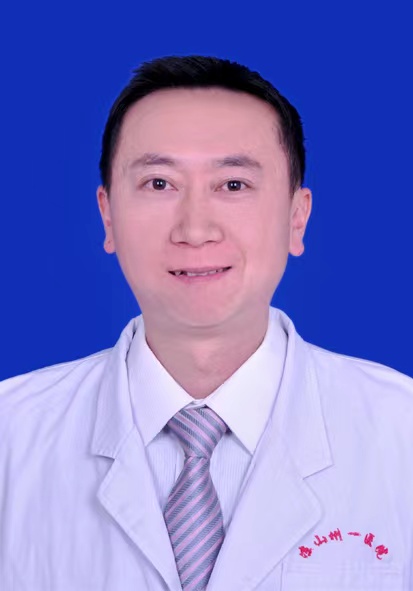 